Obair Bhaile na seachtaine (Seachtain 13)GaeilgeLitriúLéitheoireachtDé Luain: 		(27) An Fear nár shiúil ar an nGealachDé Máirt: 		(28) An Imirce sa DúlraDé Céadaoin: 	(29) Naomh Pádraig agus an tSeamrógAr fad ar fáil ag: 	https://www.cogg.ie/taisce-tuisceana/Déardaoin:	E-leathanach na seachtaine (Uimh. 368)Ar fáil ag: https://www.maynoothuniversity.ie/froebel-department-primary-and-early-childhood-education/eleathanachFoghlaimNa Briathra Neamhrialta san Aimsir Láithreach – briathar amháin gach lá.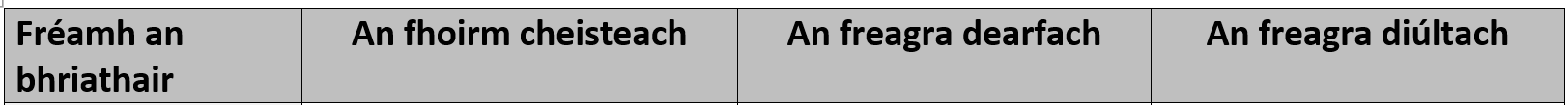 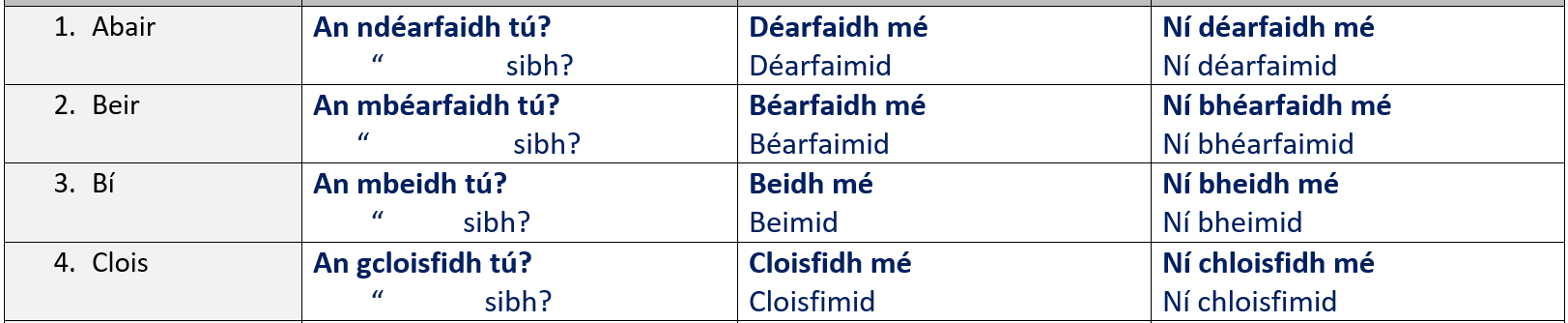 EnglishSpellingsSpellbound: Blocks 45-48 (one block each day)ReadingRead at Home: week 13 (one piece of text each day)Written workSpellbound: week 13 – Exercises 1-MataTáblaíX3 / x4 (féach an leabhrán táblaí)Obair scríofaWork it Out: Week 13Dé LuainDé MáirtDé CéadaoinDéardaoinfanfaidhbrisfidhtógfaidhcuirfidhglanfaidhcaithfidhpiocfaidhtitfidhgearrfaidhseinnfidhseolfaidhbuailfidh